      городской  округ  город  Дивногорск Красноярского края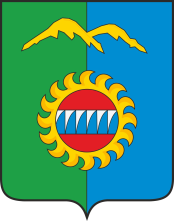 Дивногорский городской Совет депутатовРЕШЕНИЕ     13.04.2022                                            г. Дивногорск                                      № 21-54- ПАО ходатайстве по награждению государственной наградой гр.Шнытко Д.С.	На основании информации начальника Главного управления МЧС России по Красноярскому краю генерал-лейтенанта внутренней службы И.Н.Лисина о смелых и решительных действиях проживающего в г.Дивногорске гражданина Шнытко Д.С. по спасению при пожаре людей в экстремальных обстоятельствах, сопряженных с риском для жизни, благодаря которым не допущена гибель троих людей, руководствуясь статьей 26 Устава города Дивногорска, городской Совет депутатов РЕШИЛ:	1. Ходатайствовать перед Губернатором Красноярского края о награждении гражданина Шнытко Дениса Сергеевича государственной наградой медалью «За спасение погибавших».	2. Настоящее решение вступает в силу со дня подписания и подлежит опубликованию в газете «Огни Енисея».Председательгородского Совета депутатов	                                                     Ю.И.Мурашов